PD  K A M E N J A K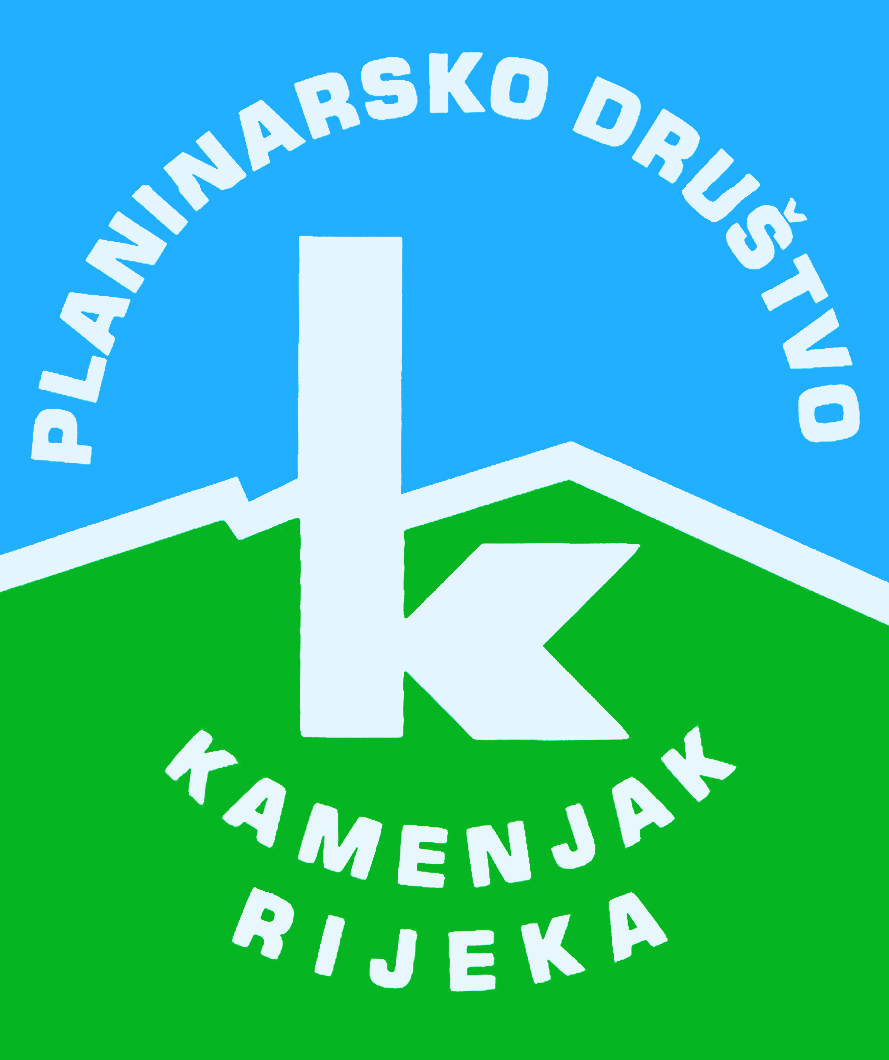 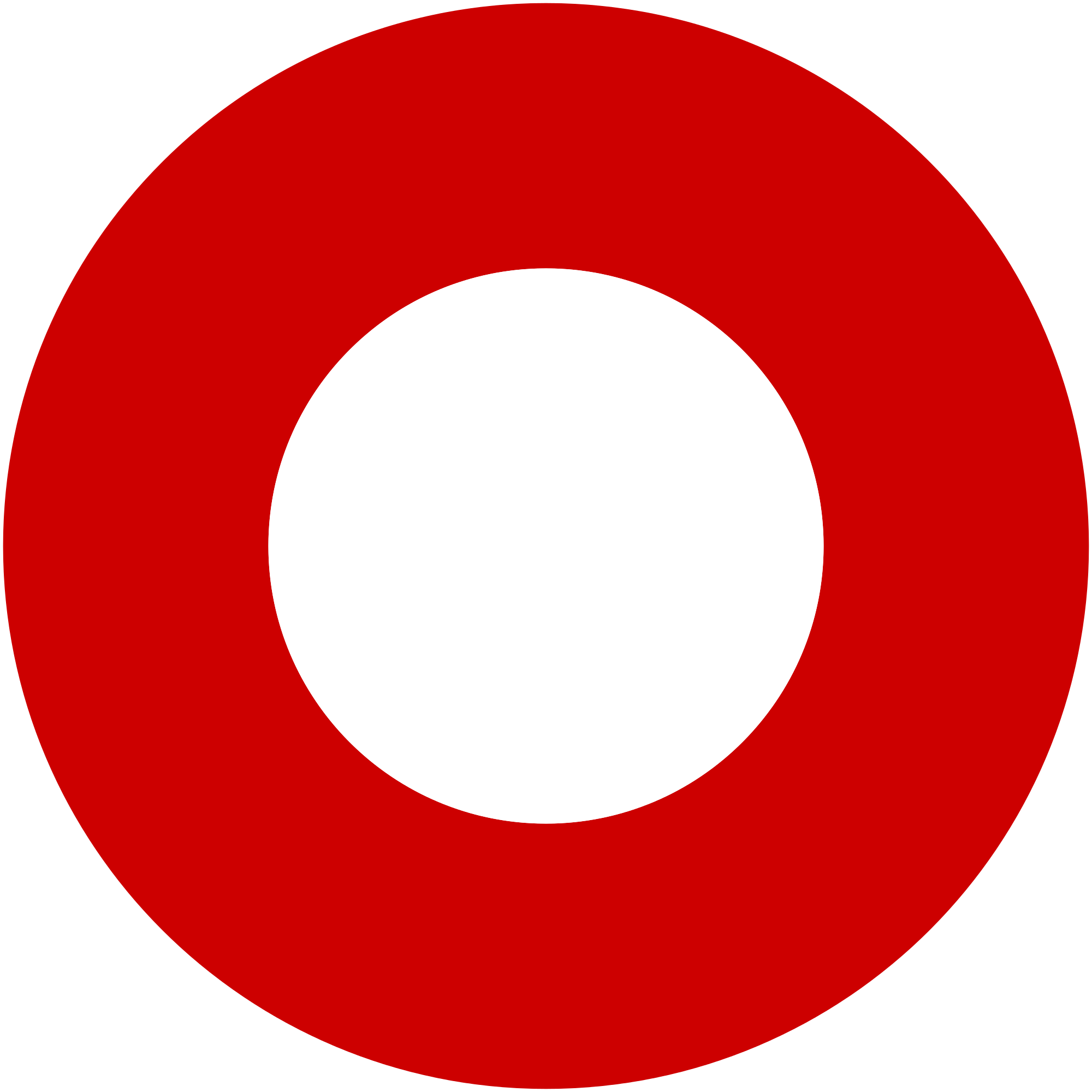 Korzo 40/I - RIJEKA tel: 051/331-212 Prijavom na izlet svaki član Društva potvrđuje da je upoznat sa zahtjevima izleta, da ispunjava zdravstvene, fizičke i tehničke uvjete za sigurno sudjelovanje na izletu, da ima uplaćenu članarinu HPS-a za tekuću godinu, te da pristupa izletu na vlastitu odgovornost. Sudionik je dužan tijekom izleta slušati upute vodiča. U slučaju loših vremenskih prilika ili drugih nepredviđenih okolnosti, vodič ima pravo promijeniti rutu ili otkazati izlet. Camino Krk - 1. dionica 
 (Krk - Brzac)Camino Krk - 1. dionica 
 (Krk - Brzac)nedjelja, 09.05.2021.nedjelja, 09.05.2021.Polazak: parkiralište Delta u 7 satiPovratak: u večernjim satimaPrijevoz: osobna vozilaCijena: 40 kn, plaća se vozaču u autu.Opis: 
1. dionica Krk - Brzac

Krećemo iz grada Krka, šetnjom naseljima u njegovoj okolici, najprije Vrhom, a potom i područjem Šotoventa, završavajući, nakon prolaska kroz Skrbčiće i Pineziće, u naselju Brzac.

Dužina: 22.7 kmUkupno penjanje: 564 mUkupno spuštanje: -436 mMax nad. visina: 232 mMin nad. visina: 1 mProsječno vrijeme hodanja: 5.00 h – 6.00 hPodloga terena: asfalt, makadam, šumski put

Okupljanje će biti oko 8.30 kod Frankopanskog kaštela. Automobili se mogu besplatno parkirati na ulazu u Krk.

Napomena:
Potrebna je dobra fizička kondicija obzirom da je staza dugačka oko 23 km.

Molimo sve članove koji imaju auto da u njemu dođu na Deltu i da to napomenu u prijavi.



Svaki vozač kojeg treba vratiti iz Brzaca do Krka treba platiti 10 kn onome tko ga bude vozio natrag.Opis: 
1. dionica Krk - Brzac

Krećemo iz grada Krka, šetnjom naseljima u njegovoj okolici, najprije Vrhom, a potom i područjem Šotoventa, završavajući, nakon prolaska kroz Skrbčiće i Pineziće, u naselju Brzac.

Dužina: 22.7 kmUkupno penjanje: 564 mUkupno spuštanje: -436 mMax nad. visina: 232 mMin nad. visina: 1 mProsječno vrijeme hodanja: 5.00 h – 6.00 hPodloga terena: asfalt, makadam, šumski put

Okupljanje će biti oko 8.30 kod Frankopanskog kaštela. Automobili se mogu besplatno parkirati na ulazu u Krk.

Napomena:
Potrebna je dobra fizička kondicija obzirom da je staza dugačka oko 23 km.

Molimo sve članove koji imaju auto da u njemu dođu na Deltu i da to napomenu u prijavi.



Svaki vozač kojeg treba vratiti iz Brzaca do Krka treba platiti 10 kn onome tko ga bude vozio natrag.Težina staze: lagana staza (oko 5-6 sati hoda)Težina staze: lagana staza (oko 5-6 sati hoda)Oprema: Osnovna planinarska oprema i, ovisno o vremenu, zaštita za kišu ili za sunce.Oprema: Osnovna planinarska oprema i, ovisno o vremenu, zaštita za kišu ili za sunce.Vodič(i): Igor Korlević, Mario Polla Vodič(i): Igor Korlević, Mario Polla Prijave i informacije: u tajništvu Društva do 04.05.2021.Prijave i informacije: u tajništvu Društva do 04.05.2021.